бюджетное учреждение профессионального образованияХанты - Мансийского автономного округа - Югры«Междуреченский агропромышленный колледж»АКТ № 1приемки (проверки готовности) мастерской по компетенции «Ремонт и обслуживание легковых
автомобилей»«28» августа 2021 г.Комиссия в составе:Председатель комиссии:Члены комиссии:Вострецова Н.В., и.о. заместителя директора по общим вопросам
Каргаполова Л.В., заместитель директора по организации
образовательной деятельностиГригораш С.В, старший мастерпроизвела осмотр помещения мастерской по компетенции «Ремонт и обслуживание легковыхавтомобилей», расположенной по адресу: Кондинский район,              Междуреченский, материально-технической базы мастерскойприобретенного оборудования) и установила следующее:1.Ханты-Мансийский автономныйокруг-Югра,пгт.ул. Центральная, д.54 после (выполнение ремонтных работмодернизациии установкаУчебно-производственное и учебно-лабораторное оборудование, программное и
методическое обеспечение мастерской соответствует требованиям инфраструктурных2.листов по компетенции.Оформление мастерской отвечает требованиям концепции по брендированию.3.Помещение отвечает санитарно-гигиеническим требованиям, требованиям охраны труда, пожарной и электробезопасности.Заключение комиссии по приемке (проверки готовности) мастерской:Помещение мастерской по компетенции «Ремонт и обслуживание легковых автомобилей» приняты в эксплуатацию и готовы к проведению в нем образовательной деятельности.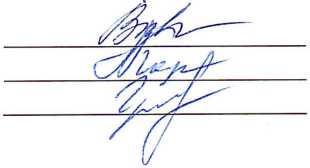 Н.В. ВострецоваЛ.В. КаргаполоваС.В. Григораш